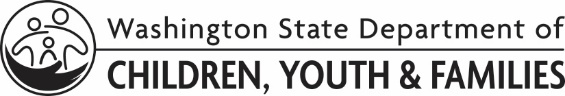 Licensing Division Practice Change RequestLicensing Division Practice Change RequestAny LD staff may use this form to submit innovative practice, policy, or protocol ideas to LD leadership.Directions: Please fill out as much as you can and send to: dcyf.ldinnovationrequests@dcyf.wa.govNOTE:For WA CAP (Binti) requests or ideas, email dcyf.caregiverportal@dcyf.wa.govFor WA Compass requests or ideas, email dcyf.wacompass@dcyf.wa.govFor LD communication requests or ideas (e.g., publications, documents, etc.), fill out and send Form 02-005 Licensing Division Communications Request Any LD staff may use this form to submit innovative practice, policy, or protocol ideas to LD leadership.Directions: Please fill out as much as you can and send to: dcyf.ldinnovationrequests@dcyf.wa.govNOTE:For WA CAP (Binti) requests or ideas, email dcyf.caregiverportal@dcyf.wa.govFor WA Compass requests or ideas, email dcyf.wacompass@dcyf.wa.govFor LD communication requests or ideas (e.g., publications, documents, etc.), fill out and send Form 02-005 Licensing Division Communications Request Any LD staff may use this form to submit innovative practice, policy, or protocol ideas to LD leadership.Directions: Please fill out as much as you can and send to: dcyf.ldinnovationrequests@dcyf.wa.govNOTE:For WA CAP (Binti) requests or ideas, email dcyf.caregiverportal@dcyf.wa.govFor WA Compass requests or ideas, email dcyf.wacompass@dcyf.wa.govFor LD communication requests or ideas (e.g., publications, documents, etc.), fill out and send Form 02-005 Licensing Division Communications Request Requestor Name:       Requestor Name:       Date:      Description of idea: Please tell us about your idea for changing practice, policy, or protocol:Description of idea: Please tell us about your idea for changing practice, policy, or protocol:Description of idea: Please tell us about your idea for changing practice, policy, or protocol:Why do you think this change/idea is important? (examples: cost savings, streamline processes, improve practice, etc.)  Who do you think might be positively impacted by your idea? (examples: foster parents, child care providers, community partners, LD staff, etc.)  Racial Equity and Social Justice Lens: How will your idea impact the following? Please use the DCYF Racial Equity and Social Justice Tools and Resources for guidance in this section.Tribal governments and citizensChildren, youth, families, providers, and/or communities of colorLGBTQIA+ community Other historically excluded and marginalized communitiesTo be completed by Program SupervisorTo be completed by Program SupervisorAxosoft number assigned:      Date:      